            COMUNE DI MONTE ROMANO Provincia di Viterbo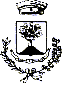 MODELLO RICHIESTA NUOVO MASTELLOAl funzionario responsabile TARIIl sottoscritto/a ________________________________nato/a a ________________il __________ residente a ___________________________in via _______________________________n. _____  CAP___________ Comune  ______________________________________________Prov.(____) Cod.Fisc.______________________________ Tel.______________________________________Intestatario dell’utenza TARI per l’immobile sito a Monte Romano in via/piazza____________________________________ CHIEDELa fornitura di un nuovo mastello per la raccolta _______________________________________Per la seguente motivazione:Rottura mastello già assegnato (con obbligo di riconsegna del pezzo danneggiato)Smarrimento mastello già assegnatoNecessità mastello aggiuntivo* - motivazione____________________________________*Con obbligo di restituzione a fine utilizzo.N.B.: tale materiale è fornito ad uso esclusivo del servizio di raccolta differenziata, è pertanto vietato ogni altro utilizzo diverso da questo e sanzionato.Monte Romano ____________________                                                                                       FIRMA DEL DICHIARANTE                                                                                           _____________________________